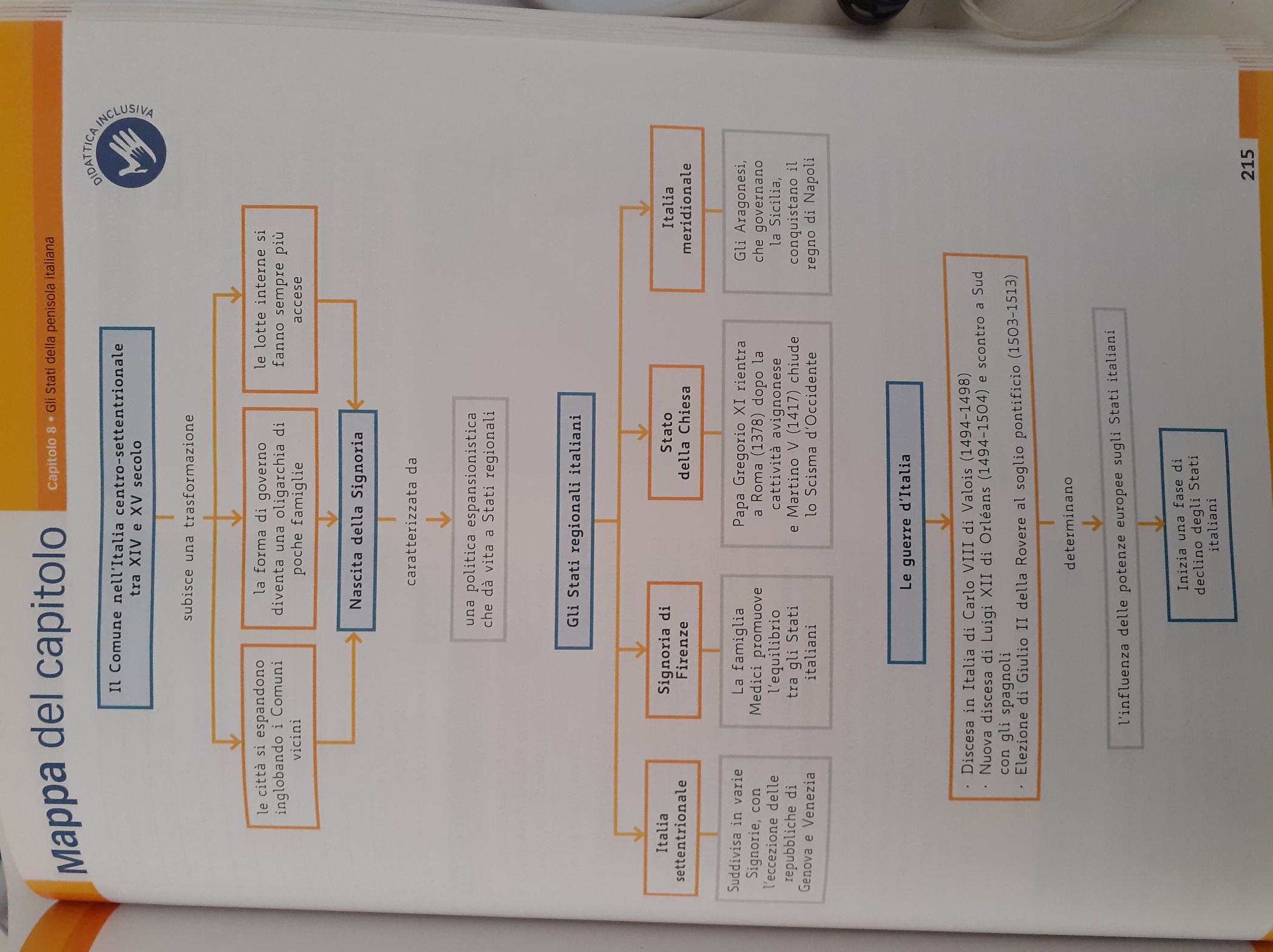 TestChi fu il “regista” della pace fra gli Stati italiani nella seconda metà del Quattrocento:Ludovico il Moro;Alessandro VI Borgia;Lorenzo il Magnifico.Le guerre d’Italia iniziarono con la discesa di quale sovrano:Carlo VIII;Luigi XII;Ferdinando II.Il re francese che discese in Italia incontrò:un esercito proveniente da ogni zona d’Italia;un atteggiamento di passività da parte degli Stati italiani;una colazione capeggiata dal pontefice.Le Guerre d’Italia rappresentano un capitolo buio per la nostra storia perché da allora:Iniziò un periodo di assoggettamento straniero destinato a durare fino al Risorgimento;Iniziò un periodo di guerre intra-regionali destinate a sfociare nella Guerra dei Trent’anni;Iniziò un periodo di smembramento dell’unità italiana destinata a durare nei secoli a venire.Le Guerre d’Italia convenzionalmente si fanno finire con:La battaglia di Fornovo del 1495;La pace di Noyon del 1516;La formazione di uno stato compatto nei territori fra Urbino e la Romagna da parte di Cesare Borgia nel 1503.